ЗАКОНХАНТЫ-МАНСИЙСКОГО АВТОНОМНОГО ОКРУГА - ЮГРЫО СТАВКАХ НАЛОГА, УПЛАЧИВАЕМОГО В СВЯЗИ С ПРИМЕНЕНИЕМУПРОЩЕННОЙ СИСТЕМЫ НАЛОГООБЛОЖЕНИЯПринят Думой Ханты-Мансийскогоавтономного округа - Югры 27 декабря 2008 годаСтатья 1. Отношения, регулируемые настоящим Законом(в ред. Закона ХМАО - Югры от 27.09.2015 N 105-оз)Настоящий Закон в соответствии с пунктами 1 и 2 статьи 346.20 части второй Налогового кодекса Российской Федерации устанавливает на территории Ханты-Мансийского автономного округа - Югры ставки налога, уплачиваемого в связи с применением упрощенной системы налогообложения.Статья 2. Налоговые ставки(в ред. Закона ХМАО - Югры от 27.09.2015 N 105-оз)1. Утратил силу с 1 января 2019 года. - Закон ХМАО - Югры от 17.10.2018 N 80-оз.2. В течение 2019 - 2024 годов в случае, если объектом налогообложения являются доходы, налоговая ставка в размере 5 процентов устанавливается для организаций и индивидуальных предпринимателей, основными видами экономической деятельности которых являются виды деятельности, включенные в следующие группировки:(в ред. Законов ХМАО - Югры от 17.10.2018 N 80-оз, от 25.11.2021 N 87-оз)1) растениеводство и животноводство, охота и предоставление соответствующих услуг в этих областях (класс 01);2) лесоводство и лесозаготовки (класс 02);3) рыболовство и рыбоводство (класс 03);4) обрабатывающие производства (классы 10 - 33);5) сбор и обработка сточных вод (класс 37);6) сбор, обработка и утилизация отходов (подклассы 38.1 - 38.2);7) подметание улиц и уборка снега (подгруппа 81.29.2);8) деятельность гостиниц и прочих мест для временного проживания (подкласс 55.1);9) деятельность ветеринарная (класс 75);10) образование (класс 85);11) деятельность в области здравоохранения и социальных услуг (классы 86 - 88);12) производство кинофильмов, видеофильмов и телевизионных программ, издание звукозаписей и нот (класс 59);13) деятельность в области телевизионного и радиовещания (класс 60);14) деятельность информационных агентств (группа 63.91);15) услуги по бронированию прочие и сопутствующая деятельность (группа 79.90);16) деятельность в области культуры, спорта, организации досуга и развлечений (классы 90 - 93);17) ремонт компьютеров, предметов личного потребления и хозяйственно-бытового назначения (группы 95.21 - 95.23, 95.25, 95.29);18) предоставление прочих видов услуг (классы 94, 96);(в ред. Закона ХМАО - Югры от 01.04.2020 N 35-оз (ред. 23.12.2021))19) деятельность в сфере телекоммуникаций (класс 61);(пп. 19 введен Законом ХМАО - Югры от 18.10.2019 N 70-оз)20) разработка компьютерного программного обеспечения, консультационные услуги в данной области и другие сопутствующие услуги (класс 62);(пп. 20 введен Законом ХМАО - Югры от 18.10.2019 N 70-оз)21) деятельность в области информационных технологий (класс 63);(пп. 21 введен Законом ХМАО - Югры от 18.10.2019 N 70-оз)22) технические испытания, исследования, анализ и сертификация (подкласс 71.2);(пп. 22 введен Законом ХМАО - Югры от 30.10.2020 N 102-оз)23) научные исследования и разработки (класс 72).(пп. 23 введен Законом ХМАО - Югры от 30.10.2020 N 102-оз)2.2. Утратил силу с 1 января 2023 года. - Закон ХМАО - Югры от 27.10.2022 N 112-оз.2.3. В течение 2022 - 2024 годов в случае, если объектом налогообложения являются доходы, налоговая ставка в размере 1 процента устанавливается для организаций и индивидуальных предпринимателей, являющихся правообладателями программ для электронных вычислительных машин, включенных в единый реестр российских программ для электронных вычислительных машин и баз данных, и (или) получивших документ о государственной аккредитации организации, осуществляющей деятельность в области информационных технологий.(п. 2.3 введен Законом ХМАО - Югры от 21.04.2022 N 23-оз)2.4. В течение 2023 года в случае, если объектом налогообложения являются доходы, налоговая ставка в размере 1 процента устанавливается для организаций и индивидуальных предпринимателей, основными видами экономической деятельности которых являются виды деятельности, включенные в следующие группировки:1) деятельность туристических агентств и прочих организаций, предоставляющих услуги в сфере туризма (класс 79);2) деятельность в области здравоохранения и социальных услуг (классы 86 - 88).(п. 2.4 введен Законом ХМАО - Югры от 27.10.2022 N 112-оз)3. В течение 2019 - 2024 годов в случае, если объектом налогообложения являются доходы, уменьшенные на величину расходов, налоговая ставка в размере 5 процентов устанавливается для организаций и индивидуальных предпринимателей, применяющих упрощенную систему налогообложения.(в ред. Законов ХМАО - Югры от 17.10.2018 N 80-оз, от 25.11.2021 N 87-оз)4. В течение 2018 - 2023 годов в случае, если объектом налогообложения являются доходы, налоговая ставка в размере 1 процента устанавливается для региональных социально ориентированных некоммерческих организаций, осуществляющих виды деятельности, указанные в статье 3 Закона Ханты-Мансийского автономного округа - Югры "О поддержке региональных социально ориентированных некоммерческих организаций, осуществляющих деятельность в Ханты-Мансийском автономном округе - Югре", и включенных в государственный реестр региональных социально ориентированных некоммерческих организаций - получателей поддержки и (или) в реестр некоммерческих организаций - исполнителей общественно полезных услуг, религиозных организаций, а также для субъектов малого и среднего предпринимательства, которые признаны социальными предприятиями в соответствии с Федеральным законом "О развитии малого и среднего предпринимательства в Российской Федерации".(п. 4 введен Законом ХМАО - Югры от 29.10.2017 N 68-оз; в ред. Законов ХМАО - Югры от 17.10.2018 N 80-оз, от 01.04.2020 N 35-оз (ред. 25.02.2021), от 30.10.2020 N 102-оз, от 21.04.2022 N 23-оз)Статья 3. Вступление в силу настоящего ЗаконаНастоящий Закон вступает в силу по истечении одного месяца со дня его официального опубликования и распространяет свое действие на правоотношения, возникшие с 1 января 2009 года.ГубернаторХанты-Мансийскогоавтономного округа - ЮгрыА.В.ФИЛИПЕНКОг. Ханты-Мансийск30 декабря 2008 годаN 166-оз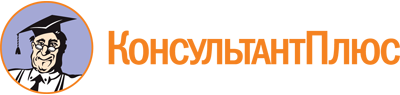 Закон ХМАО - Югры от 30.12.2008 N 166-оз
(ред. от 27.10.2022)
"О ставках налога, уплачиваемого в связи с применением упрощенной системы налогообложения"
(принят Думой Ханты-Мансийского автономного округа - Югры 27.12.2008)
(с изм. и доп., вступающими в силу с 01.01.2023)Документ предоставлен КонсультантПлюс

www.consultant.ru

Дата сохранения: 30.06.2023
 30 декабря 2008 годаN 166-озСписок изменяющих документов(в ред. Законов ХМАО - Югры от 10.03.2011 N 22-оз, от 30.09.2013 N 84-оз,от 17.10.2014 N 82-оз, от 27.09.2015 N 105-оз, от 29.10.2017 N 68-оз,от 17.10.2018 N 80-оз, от 18.10.2019 N 70-оз,от 01.04.2020 N 35-оз (ред. 23.12.2021), от 30.10.2020 N 102-оз,от 18.12.2020 N 123-оз, от 25.11.2021 N 87-оз, от 23.12.2021 N 107-оз,от 21.04.2022 N 23-оз, от 27.10.2022 N 112-оз)Действие пп 11 п. 2 ст. 2 было приостановлено с 01.01.2020 до 31.12.2020 включительно Законом ХМАО - Югры от 01.04.2020 N 35-оз. Законом ХМАО - Югры от 25.02.2021 N 6-оз в ст. 4 Закона ХМАО - Югры от 01.04.2020 N 35-оз внесены изменения, согласно которым действие пп. 11 п. 2 ст. 2 приостановлено с 01.01.2020 по 31.12.2021 включительно. Законом ХМАО - Югры от 23.12.2021 N 107-оз в ст. 4 Закона ХМАО - Югры от 01.04.2020 N 35-оз внесены изменения, распространяющиеся на правоотношения, возникшие с 01.01.2022, согласно которым действие пп. 11 п. 2 ст. 2 было приостановлено с 01.01.2020 по 31.12.2022 включительно. Действие пп. 11 п. 2 ст. 2 приостановлено с 01.01.2023 по 31.12.2023 включительно Законом ХМАО - Югры от 27.10.2022 N 112-оз.Действие пп. 15 п. 2 ст. 2 приостановлено с 01.01.2020 по 31.12.2021 включительно Законом ХМАО - Югры от 01.04.2020 N 35-оз (ред. от 25.02.2021). Законом ХМАО - Югры от 23.12.2021 N 107-оз в ст. 4 Закона ХМАО - Югры от 01.04.2020 N 35-оз внесены изменения, распространяющиеся на правоотношения, возникшие с 01.01.2022, согласно которым действие пп. 15 п. 2 ст. 2 было приостановлено с 01.01.2020 по 31.12.2022 включительно. Действие пп. 15 п. 2 ст. 2 приостановлено с 01.01.2023 по 31.12.2023 включительно Законом ХМАО - Югры от 27.10.2022 N 112-оз.П. 1 ст. 5 Закона ХМАО - Югры от 01.04.2020 N 35-оз (ред. 25.02.2021) в пп. 18 п. 2 ст. 2 были внесены изменения, которые действовали до 01.01.2023.П. 2 ст. 5 Закона ХМАО - Югры от 01.04.2020 N 35-оз (ред. 25.02.2021) ст. 1 была дополнена п. 2.1, который действовал до 01.01.2023.